Информация о проведенном контрольном мероприятии«Плановая камеральная проверка осуществления расходов на обеспечения выполнения функций муниципального казённого учреждения культуры «Культурно – досуговый центр с. Усть-Кульск» и их отражения в бюджетном учете и отчетности за 2022 год»Реквизиты документаАкт № 2/3 от 05.05.2023г.Руководитель контрольного мероприятияЗаведующая отделом финансового контроля Комитета по финансам Тулунского района Александрова Татьяна ВалерьевнаОснование проведения контрольного мероприятияПлан работы отдела внутреннего финансового контроля Комитета по финансам администрации Тулунского муниципального района на 2023 год, приказ Комитета по финансам администрации Тулунского муниципального района от 03.04.2023г. № 36. Объекты контроляМуниципальное казённое учреждение культуры «Культурно – досуговый центр с. Усть-Кульск»Цель (тема) контрольного мероприятияПроверка осуществления расходов на обеспечение выполнения функций муниципального казённого учреждения культуры «Культурно – досуговый центр с. Усть-Кульск» и их отражения в бюджетном учете и отчетности за 2022 год.Проверяемый период   2022 год.Сумма проверенных средств (тыс. рублей)714 190,2 руб.Выявленные нарушенияВ нарушение раздела IV Порядка составления, утверждения и ведения бюджетных смет администрации Усть-Кульского сельского поселения и муниципальных казённых учреждений, в отношении которых администрация Усть-Кульского сельского поселения является главным распорядителем бюджетных средств, утвержденным распоряжением Усть-Кульского сельского поселения 19.04.2016г. № 14 изменение показателей  бюджетной сметы от 29.11.2022г. не соответствуют  доведенным лимитам бюджетных  обязательств.В нарушение статьи 34 Бюджетного кодекса РФ, в результате оплаты пеней  и недоимки по налогам допущено неэффективное использование бюджетных средств.Выявлено несоответствие пунктов Положение об оплате труда работников муниципального казенного учреждения культуры «Культурно – досуговый центр с. Усть-Кульск», в отношении которого функции и полномочия учредителя осуществляются администрацией Усть-Кульского сельского поселения, утвержденного постановлением администрации Усть-Кульского сельского поселения от 20.01.2022г. № 2.В нарушение распоряжения администрации Усть-Кульского сельского поселения от 14.06.2018г. № 19 «Об утверждении нормативных затрат на обеспечение функций Администрации Усть-Кульского сельского поселения и её подведомственных казенных учреждений» (с изменениями от 19.08.2021г. № 11) превышены предельные цены приобретения товаров.В нарушение п. 3, п. 6, п. 21 Приказа Минфина России от 01.12.2010 № 157н «Об утверждении Единого плана счетов бухгалтерского учета для органов государственной власти (государственных органов), органов местного самоуправления, органов управления государственными внебюджетными фондами, государственных академий наук, государственных (муниципальных) учреждений и Инструкции по его применению», пп. «б» п. 9 СГС «Учетная политика, оценочные значения и ошибки», утвержденного приказом Минфина РФ от 30.12.2017 № 274н в учете учреждения отражались хозяйственные операции по счетам, не соответствующим рабочему плану счетов, утвержденному Приложением № 4 к распоряжению по Учетной политике для целей бюджетного учета и налогообложения МКУК «КДЦ с. Усть-Кульск.В нарушение п. 9 Приказа Минфина России от 30.12.2017 № 274н «Об утверждении федерального стандарта бухгалтерского учета для организаций государственного сектора «Учетная политика, оценочные значения и ошибки» основные положения учетной политики не опубликованы на официальном сайте субъекта учета (МКУК «КДЦ с. Усть-Кульск») в информационно-телекоммуникационной сети «Интернет».Нарушены требования приложения № 5 приказа Минфина России от 30.03.2015 № 52н «Об утверждении форм первичных учетных документов и регистров бухгалтерского учета, применяемых органами государственной власти (государственными органами), органами местного самоуправления, органами управления государственными внебюджетными фондами, государственными (муниципальными) учреждениями, и Методических указаний по их применению» в части оформления авансового отчета.Нарушены требования п. 4 Порядка определения размера должностного оклада руководителя государственного казенного, бюджетного и автономного учреждения Иркутской области, установленного постановлением Правительства Иркутской области от 28.04.2017 № 292-пп, требования Положения об оплате труда работников казенного учреждения культуры «Культурно – досуговый центр с. Усть-Кульск», в отношении которого функции и полномочия учредителя осуществляются администрацией Усть-Кульского сельского поселения, утвержденного  постановлением Администрации Усть-Кульского сельского поселения от 20.01.2022г. № 2  при расчете должностного оклада руководителя.Нарушены требования ст. 9, 10 Закона № 402 ФЗ «О бухгалтерском учете», п. 11, п. 50, п. 55, п. 332, п. 337, п. 345, п. 373 Приказа Минфина России от 01.12.2010 № 157н «Об утверждении Единого плана счетов бухгалтерского учета для органов государственной власти (государственных органов), органов местного самоуправления, органов управления государственными внебюджетными фондами, государственных академий наук, государственных (муниципальных) учреждений и Инструкции по его применению», п. 29 Федерального стандарта бухгалтерского учета для организаций государственного сектора «Концептуальные основы бухгалтерского учета и отчетности организаций государственного сектора», утвержденного Приказом Минфина России от 31.12.2016 № в части оформления фактов хозяйственной жизни.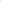 Нарушены положения ст. 215, 296 Гражданского кодекса РФ, п. 3 ст. 17 Федерального закона от 06.10.2003 № 131-ФЗ «Об общих принципах организации местного самоуправления в Российской Федерации», ст. 55 Устава Усть-Кульского муниципального образования в части права собственности имущества МКУК «КДЦ с. Усть-Кульск».Меры, принятые по результатам контрольного мероприятияВ адрес МКУК «КДЦ с. Усть-Кульск», администрации Усть-Кульского сельского поселения направлено представление о принятии мер по устранению причин и условий допущенных нарушений. 